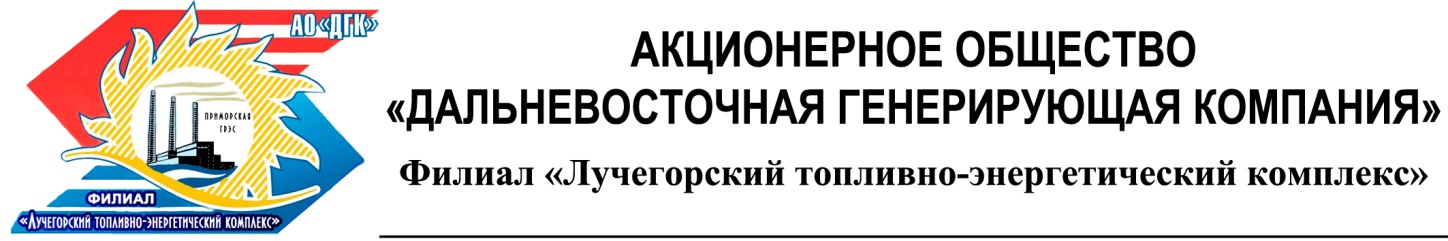  Протокол заседания Закупочной комиссии  №160-17-30-91заседания Закупочной комиссии по запросу предложений в электронной форме на право заключения договора на выполнение работ «Замена ВН-4 (воздухонагнетатель) ПримГРЭС» для нужд филиала «ЛуТЭК» АО «ДГК» (Лот № 2213016.1 ГКПЗ-2019г.)пгт.Лучегорск		05.06.2019г.СПОСОБ И ПРЕДМЕТ закупки: 	Запрос предложений в электронной форме на право заключения договора на выполнение работ «Замена ВН-4 (воздухонагнетатель) ПримГРЭС» филиала «ЛуТЭК» АО «ДГК» (лот №1, закупка №2213016).КОЛИЧЕСТВО ПОДАННЫХ ЗАЯВОК НА УЧАСТИЕ В ЗАКУПКЕ: 1 (одна) заявка.КОЛИЧЕСТВО ОТКЛОНЕННЫХ ЗАЯВОК: Отклоненных заявок нетВОПРОСЫ, ВЫНОСИМЫЕ НА РАССМОТРЕНИЕ ЗАКУПОЧНОЙ КОМИССИИ:ВОПРОС №1. О рассмотрении результатов оценки заявокВОПРОС №2. О признании заявки соответствующей условиям Документации о закупке ВОПРОС №3. О признании закупки несостоявшейсяВОПРОС №4. О заключении договора с единственным участником конкурентной закупкиВОПРОС №1. О рассмотрении результатов оценки заявокРЕШИЛИ:Признать объем полученной информации достаточным для принятия решения.Принять к рассмотрению заявку следующего участника:ВОПРОС 2. О признании заявки соответствующей условиям Документации о закупке РЕШИЛИ:	Признать заявку ООО "КОМСОМОЛЬСКЭНЕРГОМОНТАЖ" 681034,  г. Комсомольск-на-Амуре, Северное шоссе, дом 163, корпус 5, офис 101 соответствующей условиям Документации о закупке и принять к дальнейшему рассмотрению.  «Желательные» условия Протокола разногласий Заказчиком не принимаются и не будут учитываться при заключении Договора.ВОПРОС №3. О признании закупки несостоявшейсяРЕШИЛИ:Признать закупку несостоявшейся на основании п.4.15.1 (а) Документации о закупке Документации о закупке, так как по окончанию срока подачи заявок поступило менее 2 (двух) заявок. ВОПРОС №4. О заключении договора с единственным участником конкурентной закупкиРЕШИЛИ:Заключить договор на выполнение работ «Замена ВН-4 (воздухонагнетатель) ПримГРЭС» филиала «ЛуТЭК» АО «ДГК» (Лот №2213016.1) с единственным участником конкурентной закупки  ООО "КОМСОМОЛЬСКЭНЕРГОМОНТАЖ" 681034, г. Комсомольск-на-Амуре, Северное шоссе, дом 163, корпус 5, офис 101  на сумму не более  501 556,00 рублей без учета НДС (601 867,20 рублей с учетом НДС). Срок выполнения работ: с 01.08.2019 г. по 30.09.2019 г., условия оплаты: оплата производится в соответствии с разделом №3 проекта договора Заказчика.  «Желательные» условия Протокола разногласий Заказчиком не принимаются и не будут учитываться при заключении Договора.Рекомендовать Инициатору договора провести преддоговорные переговоры с ООО "КОМСОМОЛЬСКЭНЕРГОМОНТАЖ" 681034,  г. Комсомольск-на-Амуре, Северное шоссе, дом 163, корпус 5, офис 101   на предмет дополнительного снижения стоимости заявки без изменения остальных условий заявки, с обязательным предоставлением Протокола преддоговорных переговоров в адрес секретаря Закупочной комиссии в срок не позднее 2-х календарных дней с момента проведения переговоров / подписания протокола.Инициатору договора обеспечить подписание договора не ранее чем через 10 (десять) календарных дней и не позднее 20 (двадцати) календарных дней после официального размещения итогового протокола по результатам закупки, с учетом результатов преддоговорных переговоров.Единственному участнику конкурентной закупки – ООО "КОМСОМОЛЬСКЭНЕРГОМОНТАЖ" 681034,  г. Комсомольск-на-Амуре, Северное шоссе, дом 163, корпус 5, офис 101  в срок не позднее 3 (трех) рабочих дней с даты официального размещения итогового протокола по результатам закупки обеспечить направление по адресу, указанному в Документации о закупке, информацию о цепочке собственников, включая бенефициаров (в том числе конечных), по форме и с приложением подтверждающих документов согласно Документации о закупке.	Секретарь Закупочной комиссии 1-го уровня	____________	Бубельная И.В.  №п/пДата и время регистрации заявкиНаименование, адрес и ИНН Участника и/или его идентификационный номер28.05.201906:06московского времени ОБЩЕСТВО С ОГРАНИЧЕННОЙ ОТВЕТСТВЕННОСТЬЮ " "КОМСОМОЛЬСКЭНЕРГОМОНТАЖ" 681034, г. Комсомольск-на-Амуре, Северное шоссе, дом 163, корпус 5, офис 101 ИНН 2703097800№п/пДата и время регистрации заявкиНаименование, адрес и ИНН Участника и/или его идентификационный номерЦена заявки, руб. без НДСПримечания1.28.05.201906:06московского времени ОБЩЕСТВО С ОГРАНИЧЕННОЙ ОТВЕТСТВЕННОСТЬЮ"КОМСОМОЛЬСКЭНЕРГОМОНТАЖ" 681034,  г. Комсомольск-на-Амуре, Северное шоссе, дом 163, корпус 5, офис 101 ИНН 2703097800501 556,00